Publicado en  el 26/02/2016 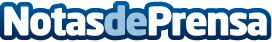 El Ministerio de Agricultura, Alimentación y Medio Ambiente entrega los Premios Alimentos de España 2015La novedad de la XXVVIII edición de los premios ha sido la entrega del Accésit 'Alimentos de España a la Iniciativa Emprendedora', que ha distinguido el trabajo de las industrias alimentarias españolas de trayectoria inferior a los 10 años y que se distinguen por la puesta en marcha de ideas novedosas muy apreciadas en los mercados y la participación reconocible de jóvenes y mujeresDatos de contacto:Nota de prensa publicada en: https://www.notasdeprensa.es/el-ministerio-de-agricultura-alimentacion-y_57 Categorias: Telecomunicaciones Industria Alimentaria Emprendedores Consumo Premios http://www.notasdeprensa.es